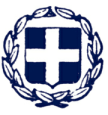 ΕΛΛΗΝΙΚΗ ΔΗΜΟΚΡΑΤΙΑΔΙΟΙΚΗΣΗ 6η ΥΓΕΙΟΝΟΜΙΚΗΣ ΠΕΡΙΦΕΡΕΙΑΣ                                    Καλαμάτα, 11/3/2020ΠΕΛΟΠΟΝΝΗΣΟΥ-ΙΟΝΙΩΝ ΝΗΣΩΝ                                                            Αρ.πρωτ. 4691ΗΠΕΙΡΟΥ & ΔΥΤΙΚΗΣ ΕΛΛΑΔΑΣΓΕΝΙΚΟ ΝΟΣΟΚΟΜΕΙΟ ΜΕΣΣΗΝΙΑΣΝΟΣΗΛΕΥΤΙΚΗ ΜΟΝΑΔΑ ΚΑΛΑΜΑΤΑΣ   ΓΡΑΦΕΙΟ ΔΙΟΙΚΗΤΗΤΗΛ.: 27213 63102-190FAX : 27210 33666e-mail : gram.manager@nosokomeiokalamatas.grΘΕΜΑ: «Πρόσκληση εκδήλωσης ενδιαφέροντος για τον ορισμό Διευθυντή Ιατρικής Υπηρεσίας του Γενικού Νοσοκομείου Μεσσηνίας». Ο Διοικητής του Γενικού Νοσοκομείου Μεσσηνίας κ.Γεώργιος Μπέζος έχοντας υπόψη:Τις διατάξεις του Οργανισμού του Νοσοκομείου Β.Δ. 31/1-20/2/56 (ΦΕΚ 69/Α/56) καθώς τροποποιήθηκε - συμπληρώθηκε μεταγενέστερα και αναμορφώθηκε με την αρ. Y4α/οικ.121798/12 (ΦΕΚ 3477/31.12.12 τ.Β) απόφαση των Υπουργών Oικονομικών, Διοικητικής Μεταρρύθμισης και Ηλεκτρονικής Διακυβέρνησης και Υγείας.Τον συνδυασμό των διατάξεων των παρ. 3 και 8 του άρθρου 7 του Ν.3329/05 (ΦΕΚ 81/Α΄/2005), όπως τροποποιήθηκαν και συμπληρώθηκαν μεταγενέστερα.3. Τις διατάξεις της παρ. 1 του άρθρου 7 του Ν.2889/2001 (ΦΕΚ 37/Α΄/02.03.2001),   όπως συμπληρώθηκαν με την παρ. 20 του άρθρου 2 του Ν. 3204/2003 και αντικαταστάθηκαν με το άρθρο 8 παρ. 3 του Ν. 3868/2010.4. Τις διατάξεις του άρθρου τρίτου Ν.3527/2007 (ΦΕΚ 25/Α΄/09.02.2007).5. Την με αριθμ.πρωτ.2106/27-03-2020  απόφαση Διοικητή 6ης Υγειονομικής Περιφέρειας (ΑΔΑ: 6Σ4Ω469ΗΔΜ-5ΛΨ), με την οποία ορίσθηκε  Διευθυντής της Ιατρικής Υπηρεσίας Γ.Ν. Μεσσηνίας ΚΑΛΟΥΜΕΣε εκδήλωση ενδιαφέροντος για τον ορισμό Διευθυντή/ντριας Ιατρικής Υπηρεσίας του Γ.Ν.Μεσσηνίας Δικαίωμα εκδήλωσης ενδιαφέροντος για τη θέση του Διευθυντή/ντριας Ιατρικής Υπηρεσίας σύμφωνα με τις διατάξεις της παρ. 1 του άρθρου 7 του ν. 2889/2001 όπως ισχύει έχουν «... οι ιατροί με θέση Συντονιστή Διευθυντή ή ο μοναδικός Διευθυντής, προϊστάμενος τμήματος εργαστηρίου ή μονάδας. Στα Πανεπιστημιακά Νοσοκομεία του Ε.Σ.Υ. ο Διευθυντής της Ιατρικής Υπηρεσίας είναι ιατρός μέλος Δ.Ε.Π. πρώτης βαθμίδας, που προΐσταται κλινικής ή εργαστηρίου ή μονάδας του οικείου Νοσοκομείου................. Σε νοσοκομεία που είναι εγκατεστημένες και πανεπιστημιακές κλινικές, εργαστήρια ή μονάδες, ο Διευθυντής Ιατρικής Υπηρεσίας μπορεί να είναι Καθηγητής ή Αναπληρωτής Καθηγητής, που έχει τη διεύθυνση κλινικής, εργαστηρίου ή μονάδας...»Όσοι από τους παραπάνω ιατρούς ενδιαφέρονται για τη θέση, πρέπει να υποβάλλουν αυτοπροσώπως αίτηση, τα δικαιολογητικά της αίτησης θα φέρουν αρίθμηση από τον/την αιτούντα/αιτούσα και πλήρες βιογραφικό σημείωμα, στο Γραφείο Διοικητή  του Νοσοκομείου μέσα σε αποκλειστική προθεσμία δέκα (10) ημερών από την ημέρα της ανάρτησης πρόσκλησης αυτής στους πίνακες ανακοινώσεων του Νοσοκομείου δηλαδή από 11-03-2020 έως και 20-03-2020.Μετά την πάροδο της ως άνω προθεσμίας οι αιτήσεις των ενδιαφερομένων θα διαβιβασθούν στο Επιστημονικό Συμβούλιο του Νοσοκομείου, το οποίο θα καταρτίσει πίνακα αξιολόγησης των υποψηφίων με κριτήρια την επιστημονική επάρκεια, τις διοικητικές ικανότητες, την εκπαιδευτική και ερευνητική δραστηριότητα, τη συμπεριφορά προς τους ασθενείς, το κύρος τους μεταξύ των συναδέλφων και το πνεύμα συνεργασίας τους. Το Επιστημονικό Συμβούλιο στη συνέχεια υποβάλλει τον πίνακα στο Διοικητή  του Νοσοκομείου. Λοιπά θέματα που έχουν σχέση με τον τρόπο και την διαδικασία ορισμού του Διευθυντή Ιατρικής Υπηρεσίας του Νοσοκομείου ρυθμίζονται από τις διατάξεις του άρθρου 7 του ν. 2889/2001 όπως συμπληρώθηκε με την παρ. 20 του άρθρου 2 του Ν. 3204/2003 και αντικαταστάθηκε με το άρθρο 8 του Ν. 3868/2010.Η παρούσα να αναρτηθεί στην ηλεκτρονική διεύθυνση του νοσοκομείου με ευθύνη του Προϊσταμένου  Πληροφορικής, και στους πίνακες ανακοινώσεων του Νοσοκομείου(Νοσηλευτική Μονάδα Καλαμάτας και Κυπαρισσίας).Προς: Όλους τους ενδιαφερόμενουςΚοινοποίησηΙατρική ΥπηρεσίαΕπιστημονικό ΣυμβούλιοΤμήμα ΠληροφορικήςΟ ΔιοικητήςΜπέζος Γεώργιος